RICHMOND RECREATIONEASTER CRAFT EDITION:FELT EGGS: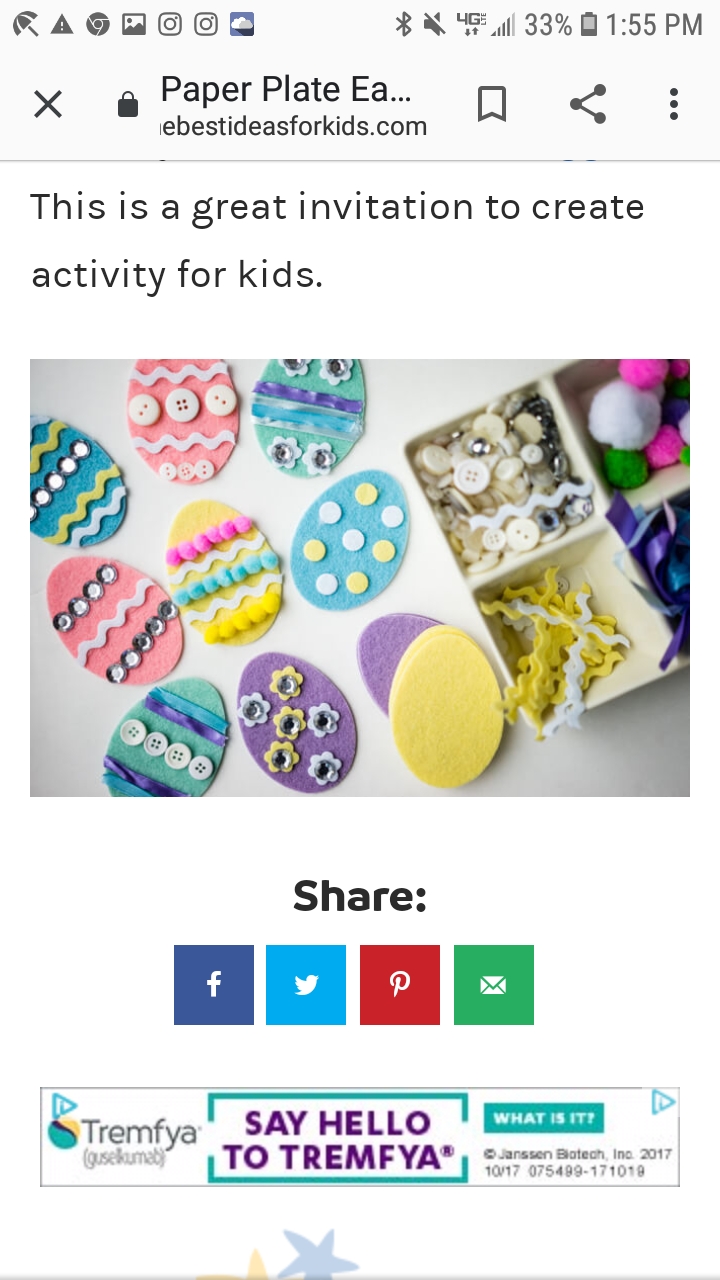 POPSICLE STICK BUNNY: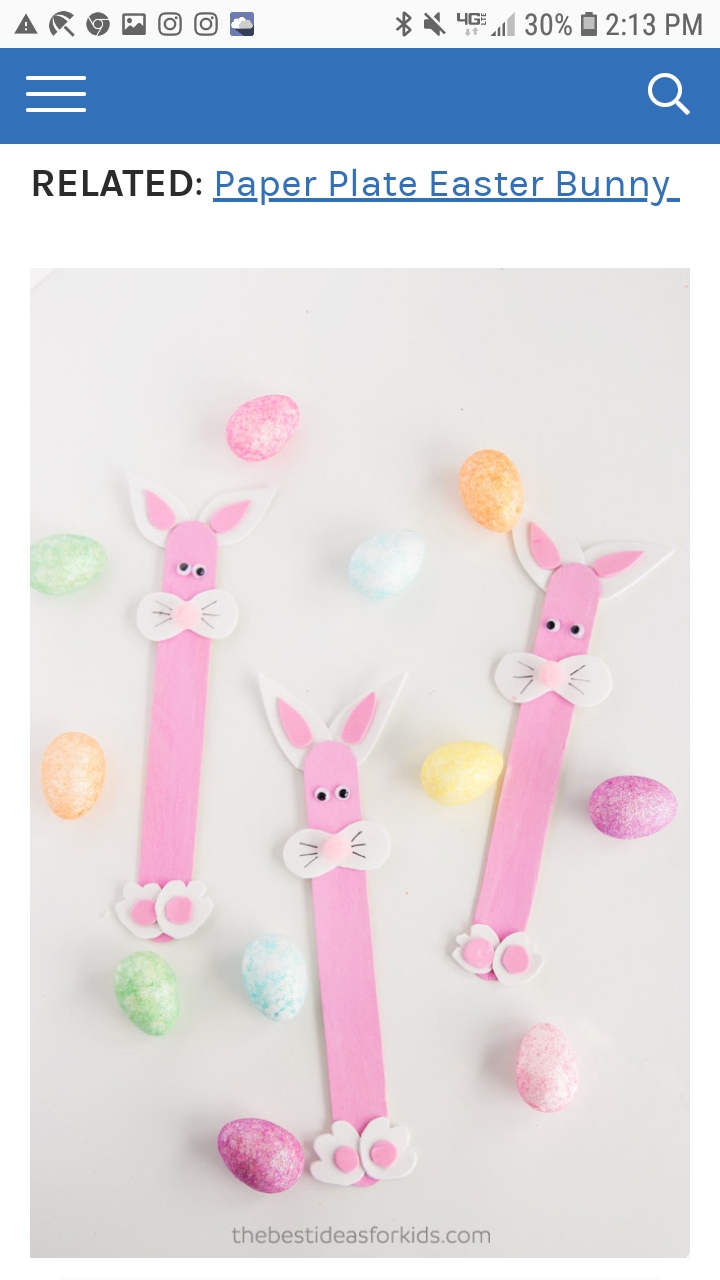 ONLINE VIDEOS OF ALL CRAFTS SHOWN CAN BE FOUND AT: WWW.THEBESTIDEASFORKIDS.COM